ҠАРАР	                                                                          ПОСТАНОВЛЕНИЕ«16» март 2020 й.                              №  16                       «16» марта 2020 г. «О внесении дополнений»В соответствии с п. 2 статьи 20 Бюджетного кодекса Российской Федерациипостановляю:1.В приложение №2 постановления № «Об утверждении Порядка осуществления администрацией сельского поселения Семеновский сельсовет муниципального района Баймакский район Республики Башкортостан бюджетных полномочий главных администраторов доходов бюджета, а также состава закрепляемых за ними кодов классификации доходов бюджетов бюджетной системы Российской Федерации» от 19 декабря 2019 года внести изменения:1. В перечне главных администраторов доходов бюджетов бюджетной системы Российской Федерации – органов местного самоуправления сельского поселения Семеновский сельсовет муниципального района Баймакский район Республики Башкортостан (приложение №2), добавить следующие коды бюджетной классификации:		2. Контроль за исполнением настоящего постановления оставляю за собой.Глава администрацииСП Семеновский сельсоветмуниципального района Баймакский районРеспублики Башкортостан                                               Р.Ф.СалимовБАШҠОРТОСТАН  РЕСПУБЛИКАҺЫ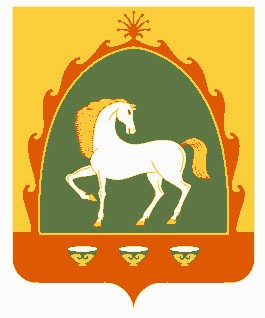 БАЙМАҠ РАЙОНЫ МУНИЦИПАЛЬ        РАЙОНЫНЫҢСЕМЕНОВКА АУЫЛ СОВЕТЫАУЫЛ  БИЛӘМӘҺЕ ХАКИМИӘТЕ453631,  Баймаҡ районы,Семеновка ауылы,  С.Юлаев урамы,  25Тел. 8(34751) 4-21-14РЕСПУБЛИКА БАШКОРТОСТАНАДМИНИСТРАЦИЯ СЕЛЬСКОГО ПОСЕЛЕНИЯСЕМЕНОВСКИЙ СЕЛЬСОВЕТ         МУНИЦИПАЛЬНОГО РАЙОНА         БАЙМАКСКИЙ РАЙОН      453631,  Баймакский  район,            село Семеновское, ул. С.Юлаева, 25Тел. 8(34751) 4-21-147912029005410 0000 150Прочие безвозмездные поступления в бюджеты сельских поселений от бюджетов муниципальных районов